Top of Stack Submission:AssessmentTimely turnaroundAccurate information about your companyClaim Protect:In-house 24/7 Claims serviceClaims advocate24 hour follow-up assuranceBroker/Agent Advocate:Assigned relationship managerGuaranteed service levelsBusiness Continuity Plan:AssessmentPlan to include:Clarity for clients & employeesDataCommunicationWebsite Review:Pre-underwriting review Review statements, pictures & potential risk shownIncluded in continuation process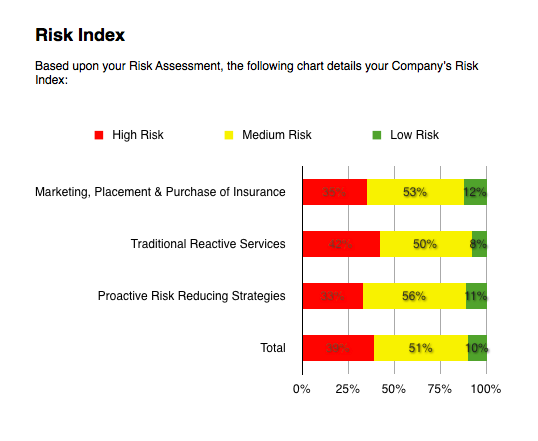 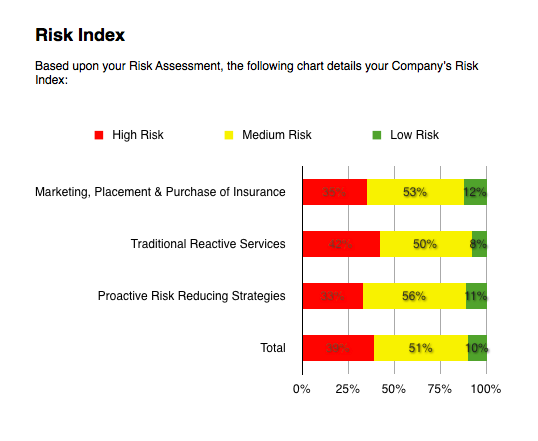 